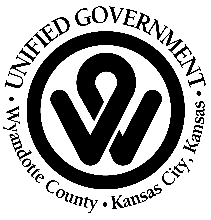 UDesignated Representative for Wastewater Discharge 	Permit Number  U		Company										Name								Title								Address								Address								City, State Zip									Applicable Section (see reverse)		(1)(i)		(1)(ii)		(2)In addition to myself, I authorize the following person(s) / position(s) to submit reports required under the Wastewater Discharge Permit.   This certification will remain in effect until a new form is submitted. Signature									Effective DateName							(may be omitted if using position)	Title								Address								Address								City, State Zip								Signature									DateName							(may be omitted if using position)	Title								Address								Address								City, State Zip								Signature									Date	U40 CFR 403.12(l) 	USignatory requirements for Industrial User reports. UThe reports required by paragraphs (b), (d), and (e) of this section shall include the certification statement as set forth in §403.6(a)(2)(ii), and shall be signed as follows:(1) 	By a responsible corporate officer, if the Industrial User submitting the reports required by paragraphs (b), (d), and (e) of this section is a corporation. For the purpose of this paragraph, a responsible corporate officer means:(i) 	a president, secretary, treasurer, or vice-president of the corporation in charge of a principal business function, or any other person who performs similar policy- or decision-making functions for the corporation, or(ii) 	The manager of one or more manufacturing, production, or operating facilities, provided, the manager is authorized to make management decisions which govern the operation of the regulated facility including having the explicit or implicit duty of making major capital investment recommendations, and initiate and direct other comprehensive measures to assure long-term environmental compliance with environmental laws and regulations; can ensure that the necessary systems are established or actions taken to gather complete and accurate information for control mechanism requirements; and where authority to sign documents has been assigned or delegated to the manager in accordance with corporate procedures.(2) 	By a general partner or proprietor if the Industrial User submitting the reports required by paragraphs (b), (d), and (e) of this section is a partnership, or sole proprietorship respectively.(3) 	By a duly authorized representative of the individual designated in paragraph (l)(1) or (l)(2) of this section if:(i) 	The authorization is made in writing by the individual described in paragraph (l)(1) or (l)(2);(ii) 	The authorization specifies either an individual or a position having responsibility for the overall operation of the facility from which the Industrial Discharge originates, such as the position of plant manager, operator of a well, or well field superintendent, or a position of equivalent responsibility, or having overall responsibility for environmental matters for the company; and(iii) 	the written authorization is submitted to the Control Authority.(4) 	If an authorization under paragraph (l)(3) of this section is no longer accurate because a different individual or position has responsibility for the overall operation of the facility, or overall responsibility for environmental matters for the company, a new authorization satisfying the requirements of paragraph (l)(3) of this section must be submitted to the Control Authority prior to or together with any reports to be signed by an authorized representative.